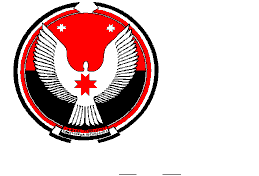 Р Е Ш Е Н И Е   СОВЕТА   ДЕПУТАТОВ муниципального образования  «Эркешевское»О внесении изменений в структуру                                                                             администрации муниципального образования «Эркешевское».В связи с созданием в Управлении финансов Администрации МО «Балезинский район» структурного подразделения бухгалтерского учета сельских поселений Совет депутатов муниципального образования «Эркешевское»Решил:1. Исключить из штатного расписания администрации муниципального образования «Эркешевское» с 01.09.2015 г. следующую единицу: бухгалтер.3. Ведущему специалисту администрации муниципального образования «Эркешевское» привести штатное расписание в соответствии с данным решением.Д. ЭркешевоОт 22 июня 2015 года № 34-4Глава муниципального образования «Эркешевское»:                                                             О.Г.Русских